За даними досліджень Інституту соціальної та політичної психології Національної академії педагогічних наук України, можна побачити, що сучасні українські школярі поводять себе набагато агресивніше ніж учні з західноєвропейських шкіл. Так, 38,0 % підлітків ставали жертвами мораль мора і фізичного насильства з боку однолітків у школі, 48,0 % самі хоча б раз знущалися над ровесниками, а 14,0 % були організаторами цих знущань. У той час в країнах ЄС школярів, що брали участь в актах насильства, налічується лише 10,0-15,0 % ..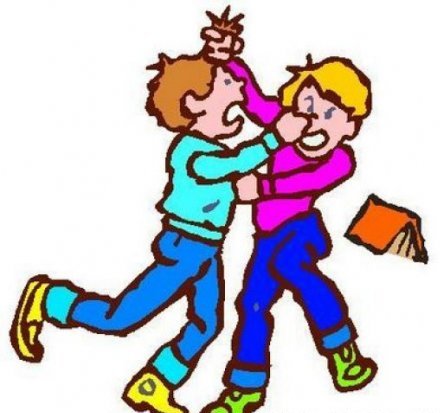 Рекомендації батькам щодо спілкування з агресивними дітьми• Пам'ятайте, що заборона й підвищення голосу — найнеефективніші способи подолання агресивності, лише зрозумівши причини агресивної поведінки і знявши їх, ви можете сподіватися, що агресивність дитини буде знижена.• Дайте дитині можливість вихлюпнути свою агресію, спрямувати її на інші об'єкти. Дозвольте їй побити подушку або розірвати «портрет» її ворога і ви побачите, що в реальному житті агресивність у даний момент знизилася.• Показуйте дитині особистий приклад ефективної поведінки. Не допускайте при ній вибухів гніву або лихослів'я про своїх друзів або колег.• Важливо, щоб дитина повсякчас почувала, що ви любите, цінуєте і приймаєте її. Не соромтеся зайвий раз її приголубити або пожаліти. Нехай вона бачить, що потрібна і важлива для вас. 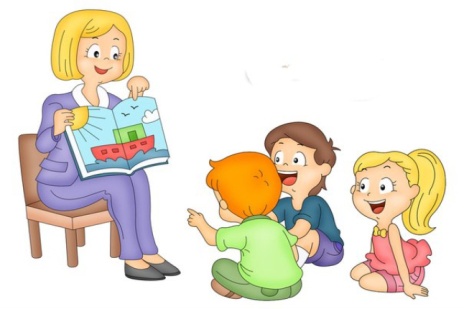 ДОПОМОЖІТЬ СВОЇЙ ДИТИНІ!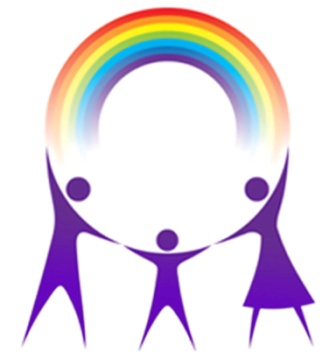 ЩАСЛИВЕ ДИТИНСТВО – ЦЕ ДИТИНСТВО БЕЗ АГРЕСІЇ ТА КОНФЛІКТІВ!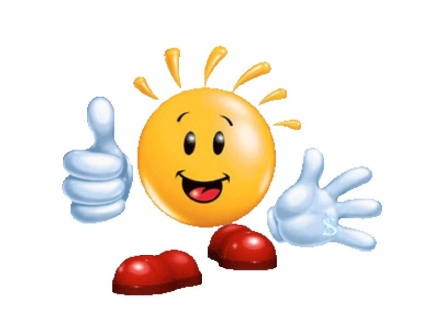 Харків - 2015Найгостріше постає проблема агресивної поведінки у підлітковому віці, коли здійснюється перехід до нового щабля розвитку особистості; серед підлітків посилюється негативізм, демонстративна стосовно дорослих поведінка, частішають випадки виявів жорстокості й агресивності. Агресивність супроводжують:
-неадекватне самооцінювання;
-неадекватний рівень домагань, що не відповідає можливостям підлітка;
-підвищена емоційна напруженість і тривожність;
-різний ступінь неадекватності уявлень підлітків про своє місце в сім'ї, про ставлення до них однолітків,
-низький рівень сформованості комунікативних навичок 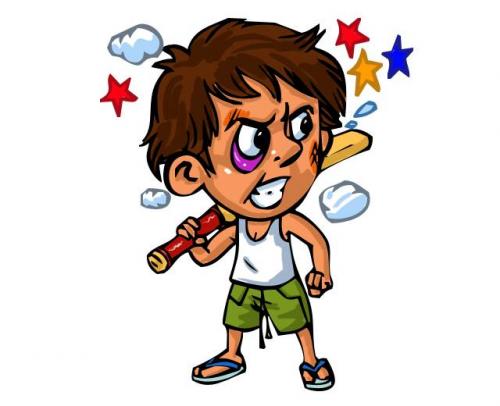 Поради батькам конфліктних дітей:
• Стримуйте прагнення дитини провокувати сварки з іншими. Треба звертати увагу на недоброзичливі погляди один на одного або бурмотіння собі під ніс. Звичайно, у всіх батьків бувають моменти, коли ніколи й неможливо контролювати дітей. І тоді найчастіше вибухають «бурі».
• Не намагайтеся припинити сварку, обвинувативши іншу дитини в її виникненні і захищаючи свою. Намагайтеся об'єктивно розібратися в причинах її виникнення.
• Після конфлікту обговоріть з дитиною причини його виникнення, визначте неправильні дії вашої дитини, що призвели до конфлікту. Спробуйте знайти інші можливі способи виходу з конфліктної ситуації.
• Не обговорюйте при дитині проблеми її поведінки. Вона може утвердитися в думці про те, що конфлікти неминучі, і буде продовжувати провокувати їх.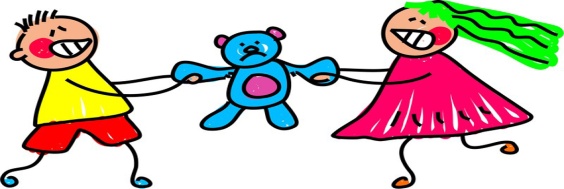 Рекомендації батькам щодо стримування агресивної поведінки підлітків• Виявляти до підлітка більше уваги, любові та ласки.• Батьки повинні стежити за своєю поведінкою в сім'ї. Кращий спосіб виховання дітей — єдність їхніх дій.• Не застосовувати фізичні покарання.• Допомагати підлітку знаходити друзів. Заохочувати розвиток позитивних аспектів агресивності, а саме завзятості, активності, ініціативності, перешкоджати її негативним рисам, зокрема ворожості, скутості.• Пояснювати підлітку наслідки агресивної поведінки.• Враховувати у вихованні та навчанні особистісні властивості підлітка.• Надавати підлітку можливість задовольнити потреби в самовираженні й самоствердженні.• Обмежувати перегляд відеофільмів та комп'ютерних ігор зі сценами насильства.• Спрямовувати енергію підлітка у правильне русло, наприклад, заняття у спортивних секціях; заохочувати його до участі в культурних заходах.